Plán zlepšování MA21 pro rok 2022Mikroregion Bystřicko  Participace obyvatel na realizaci meziobecní spolupráce Putovní letní kinoV roce 2022 počítáme s mírným nárůstem poptávky ze strany obcí, která se v souvislosti s pandemií COVID-19 v roce 2021 mírně snížila. Zvyšující zájem o akci by se v letošním roce mohl projevit u dalších místních částí města Bystřice nad Pernštejnem. Záleží samozřejmě také na tom, jak se bude dále odvíjet epidemiologické situace spojená s vládními opatřeními a v neposlední řadě je také nutné sledovat dopady válečné situace na Ukrajině a s tím související podmínky k pořádání akce.V letošním roce bychom měli již uspokojit veškerou poptávku od obcí, a to díky zakoupení kompletní třetí aparatury (přes MAS Zubří země - SZIF).9. ročník akce bude propagován opětovně v místním periodiku (noviny Bystřicko), program letního kina bude následně zveřejněn také na webových a facebookových stránkách mikroregionu a dále bude zaslán obcím MB k distribuci na daném území.Cílem propagace bude opět maximalizovat zisk pro pořadatele. Mikroregion tedy zajistí rozšíření informace o akci, aby se dostala do podvědomí široké veřejnosti. V letošním roce byla již vypsána krajská dotace MÍSTNÍ AGENDA 21 A ZDRAVÍ 2030 V KRAJI VYSOČINA 2022, do níž Mikroregion Bystřicko podával již žádost. V případě uznaní dotace se svazek bude opětovně finančně podílet na úhradě vybraných filmů (licencí).Výběr filmů bude tedy zachován a zaměřen na rodinné filmy, komedie, dětské a animované pohádky. Na základě požadavků od obcí může být také rozšířena nabídka filmů, která by souvisela s uzavřením dalších smluv s možnými distributory. I nadále se mikroregion bude snažit o zajištění promítání, které je následně spojeno s dalšími akcemi v obci jako např. promítání v rámci poutě, dětského dne, přátelského posezení, zahájení/ukončení prázdnin, letních koncertů apod. Svazek bude i letos usilovat o dosažení rozvoje občanské společnosti, vzájemného setkávání občanů a obohacení kulturního života na malých obcích.V rámci akce plánujeme, jako již obvykle, propojit a prohloubit spolupráci aktérů z různých sektorů (veřejný, občanský, komerční, neziskový). Dále opětovně navážeme meziobecní spolupráci z předchozích let (v rámci pomoci s organizací celé akce). V případě většího zájmu o akci se obrátíme na patřičné obce, které mohou poskytnout výpůjčku aparatury. Veřejné projednávání mikroregionálních akcíVeřejné plánování se uskuteční na podzim 2022 (pravděpodobně v říjnu), kde zhodnotíme veškeré akce uplynulého období. Pevně věříme, že se projednávání opět zúčastní zástupci sektorů daného odvětví, se kterými jsme již navázali spolupráci v minulých letech. Zároveň budeme usilovat o rozšíření těchto odvětví o nové účastníky. Cílem akce bude dosáhnout již zmíněné spolupráce a propojit všechny sektory (veřejný, občanský, komerční, neziskový).Dále se při jednání bude apelovat na vhodnou formu propagace a případné další zapojení obcí a jejich místních částí.Na setkávání opět dojde k celkovému zhodnocení všech akcí pořádaných svazkem, které již pravidelně přináší cenné připomínky a podněty. Ty pak uplatňujeme také v praxi pro nadcházející období (viz. Zápis z veřejného projednávání mikroregionálních akcí.)V dalším roce budeme opět usilovat o udržení kategorie D a v případě vypsání krajské dotace budeme opětovně podávat žádost i v roce 2023. Odpovědnost: Neformální skupina pro MA21, koordinátor MA21 a odpovědný politik pro MA21 (vzájemná spolupráce)Termín: letní sezóna 2022- realizace akce, zhodnocení podzim/zima 2022Zapsala: Mgr. Veronika Benová, koordinátor MA21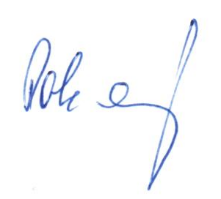 Libor Pokornýpředseda mikroregionu Bystřickoa odpovědný politik pro MA21